В соответствии с Федеральным законом от 06.10.2003 № 131-ФЗ "Об общих принципах организации местного самоуправления в Российской Федерации», Уставом муниципального образования Соль-Илецкий городской округ Оренбургской области постановляю:     1. Провести торжественное масштабное мероприятие «Дети - наше будущее»  25 сентября 2019 года на городской площади по ул. Карла Маркса города Соль-Илецка.     2. И.о. Заместителя главы администрации городского округа по социальным вопросам (Грабров И.В.)  совместно с начальником отдела культуры (Марковской В.Ю.) администрации Соль-Илецкого городского округа  осуществить координацию проведения торжественного масштабного мероприятия «Дети - наше будущее».           3. Заместителю главы администрации городского округа – руководителю аппарата администрации Соль-Илецкого городского округа (Немич В.М.) обеспечить охрану общественного правопорядка в местах проведения мероприятий силами народной дружины и казаков.     4. Главному специалисту организационного отдела  администрации округа  (Золотцева Е.А.) освещать  проведение мероприятия «Дети - наше будущее».     5.  Рекомендовать:    5.1  Начальнику ОМВД России  по Соль – Илецкому городскому округу (Нельга И.И.) обеспечить безопасность и общественный порядок в местах проведения мероприятий.   5.2 Главному врачу ГБУЗ «Городская больница г. Соль-Илецка»  (Голота Н.Я.) обеспечить медицинское сопровождение мероприятий.   5.3. Начальнику ОНД и ПР по Соль-Илецкому городскому округу и Акбулакскому району (Юртаев А.Н.) обеспечить противопожарную безопасность  мероприятий.   6. Контроль за исполнением настоящего постановления возложить на И. о. заместителя главы администрации Соль-Илецкого городского округа по социальным вопросам Граброва И.В.                                                                     7. Постановление вступает в силу после его официального опубликования (обнародования).Глава муниципального образования Соль-Илецкий   городской   округ                                                   А.А. Кузьмин   Разослано: в  прокуратуру Соль- Илецкого района, организационный отдел, юридический отдел, отдел культуры 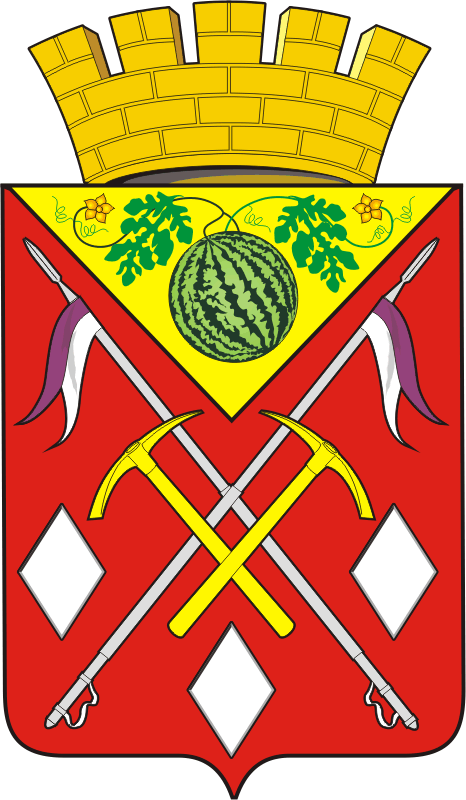 АДМИНИСТРАЦИЯМУНИЦИПАЛЬНОГООБРАЗОВАНИЯСОЛЬ-ИЛЕЦКИЙГОРОДСКОЙ ОКРУГОРЕНБУРГСКОЙ ОБЛАСТИПОСТАНОВЛЕНИЕ
10.09.2019  № 1887-п